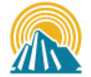 Application Form for Summer in Taiwan-Adventure, self-Challenge and friendship!Nomination list from _______________________________university, ___________  (country). Contact Person: Mr. Mrs. Ms ________________________Position _________________Office/Department ________________________________________________Phone________________________ Fax ________________________ Email ______________________________________________________Please complete this form on a computerFeel free to duplication this form for more student use. Participating student 1. Name ………………................................... …………......................... Gender  □Male   □Female   Nationality........... ..........................................Passport No.............. ................................... Expire date......... ...............................Date of Birth (month/date/year) ................................................  Facebook ID ……………..................................Line ID  ....................................................E-mail: ……………………………………………………………………………………..Emergency Contact Person ………………………………… Contact No.  …………………Education:  Name of University …………..................................................................College ................ ........................  Major/Department................................................... 	Year of Study:   □ Freshman   □ Sophomore   □ Junior    □Senior    □ Master studentSpecial Dietary Requirements (Please check.) 	□Normal diet □Vegetarian □Others. Please specify. ………………………	Measures for T-shirt sizeT-shirt Size_____  SizeSMLXL2LWidth/ cm5052545762Length/cm7072747778